                 ООО «УралХимСервис»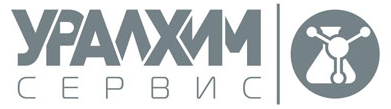 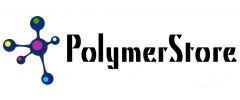 620000, г. Екатеринбург, ул. Декабристов 16/18б, (343) 312-12-28, 8-922-193-80-63, office-uhs@mail.ru  ИНН 7456007005 КПП 745601001 ОГРН 1117456015071                       Прайс лист от 01.01.2019 года.СТОИМОСТЬ ГИДРОИЗОЛЯЦИИ на 2019 годПОЛИМОЧЕВИНАЦена за напыление 1 м2Цена за напыление 1 м2Цена за напыление 1 м2Цена за напыление 1 м2Цена за напыление 1 м2Цена за напыление 1 м2Материал BASFЕд. измеренияОбъем заказа, м2Объем заказа, м2Объем заказа, м2Объем заказа, м2Материал BASFЕд. измерениядо 150от 150
до 300от 300
до 600от 600
до 1500Полимочевина толщиной 2 мм, расход 2,2 кг на м2руб/м22200210020502000Свыше 1500 м2 цена договорнаяСвыше 1500 м2 цена договорнаяСвыше 1500 м2 цена договорнаяСвыше 1500 м2 цена договорнаяСвыше 1500 м2 цена договорнаяСвыше 1500 м2 цена договорнаяМатериал для защиты полов, предназначенных для помещений с агрессивными средами.Лист химической стойкости: Вода пресная и морская, Масла, Растительные масла и жиры, Животные жиры, Ароматические растворители, Алифатические растворители, Хлорсодержащие растворители, Эфиры и кетоны, Молочная кислота 5%, Уксусная кислота 6%, Ортофосфорная кислота 50%, Соляная кислота 20%, Серная кислота 40%, Cерная кислота 96%, Азотная кислота 10%, Едкий натр 20%, Aммиак 30%, Ацетон, Вина, Пиво, Моющие средства, Антирадиационная обработка, Авиатопливо, Бензин, НефтепродуктыВнимание! При расчете стоимости работ исходя из стоимости 1 квадратного метра нужно учитывать рельеф поверхности, впитываемость, температуру и другие факторы.Цены указаны с учетом стоимости работ и материалов.Минимальный заказ 100 000 руб.Материал для защиты полов, предназначенных для помещений с агрессивными средами.Лист химической стойкости: Вода пресная и морская, Масла, Растительные масла и жиры, Животные жиры, Ароматические растворители, Алифатические растворители, Хлорсодержащие растворители, Эфиры и кетоны, Молочная кислота 5%, Уксусная кислота 6%, Ортофосфорная кислота 50%, Соляная кислота 20%, Серная кислота 40%, Cерная кислота 96%, Азотная кислота 10%, Едкий натр 20%, Aммиак 30%, Ацетон, Вина, Пиво, Моющие средства, Антирадиационная обработка, Авиатопливо, Бензин, НефтепродуктыВнимание! При расчете стоимости работ исходя из стоимости 1 квадратного метра нужно учитывать рельеф поверхности, впитываемость, температуру и другие факторы.Цены указаны с учетом стоимости работ и материалов.Минимальный заказ 100 000 руб.Материал для защиты полов, предназначенных для помещений с агрессивными средами.Лист химической стойкости: Вода пресная и морская, Масла, Растительные масла и жиры, Животные жиры, Ароматические растворители, Алифатические растворители, Хлорсодержащие растворители, Эфиры и кетоны, Молочная кислота 5%, Уксусная кислота 6%, Ортофосфорная кислота 50%, Соляная кислота 20%, Серная кислота 40%, Cерная кислота 96%, Азотная кислота 10%, Едкий натр 20%, Aммиак 30%, Ацетон, Вина, Пиво, Моющие средства, Антирадиационная обработка, Авиатопливо, Бензин, НефтепродуктыВнимание! При расчете стоимости работ исходя из стоимости 1 квадратного метра нужно учитывать рельеф поверхности, впитываемость, температуру и другие факторы.Цены указаны с учетом стоимости работ и материалов.Минимальный заказ 100 000 руб.Материал для защиты полов, предназначенных для помещений с агрессивными средами.Лист химической стойкости: Вода пресная и морская, Масла, Растительные масла и жиры, Животные жиры, Ароматические растворители, Алифатические растворители, Хлорсодержащие растворители, Эфиры и кетоны, Молочная кислота 5%, Уксусная кислота 6%, Ортофосфорная кислота 50%, Соляная кислота 20%, Серная кислота 40%, Cерная кислота 96%, Азотная кислота 10%, Едкий натр 20%, Aммиак 30%, Ацетон, Вина, Пиво, Моющие средства, Антирадиационная обработка, Авиатопливо, Бензин, НефтепродуктыВнимание! При расчете стоимости работ исходя из стоимости 1 квадратного метра нужно учитывать рельеф поверхности, впитываемость, температуру и другие факторы.Цены указаны с учетом стоимости работ и материалов.Минимальный заказ 100 000 руб.Материал для защиты полов, предназначенных для помещений с агрессивными средами.Лист химической стойкости: Вода пресная и морская, Масла, Растительные масла и жиры, Животные жиры, Ароматические растворители, Алифатические растворители, Хлорсодержащие растворители, Эфиры и кетоны, Молочная кислота 5%, Уксусная кислота 6%, Ортофосфорная кислота 50%, Соляная кислота 20%, Серная кислота 40%, Cерная кислота 96%, Азотная кислота 10%, Едкий натр 20%, Aммиак 30%, Ацетон, Вина, Пиво, Моющие средства, Антирадиационная обработка, Авиатопливо, Бензин, НефтепродуктыВнимание! При расчете стоимости работ исходя из стоимости 1 квадратного метра нужно учитывать рельеф поверхности, впитываемость, температуру и другие факторы.Цены указаны с учетом стоимости работ и материалов.Минимальный заказ 100 000 руб.Материал для защиты полов, предназначенных для помещений с агрессивными средами.Лист химической стойкости: Вода пресная и морская, Масла, Растительные масла и жиры, Животные жиры, Ароматические растворители, Алифатические растворители, Хлорсодержащие растворители, Эфиры и кетоны, Молочная кислота 5%, Уксусная кислота 6%, Ортофосфорная кислота 50%, Соляная кислота 20%, Серная кислота 40%, Cерная кислота 96%, Азотная кислота 10%, Едкий натр 20%, Aммиак 30%, Ацетон, Вина, Пиво, Моющие средства, Антирадиационная обработка, Авиатопливо, Бензин, НефтепродуктыВнимание! При расчете стоимости работ исходя из стоимости 1 квадратного метра нужно учитывать рельеф поверхности, впитываемость, температуру и другие факторы.Цены указаны с учетом стоимости работ и материалов.Минимальный заказ 100 000 руб.